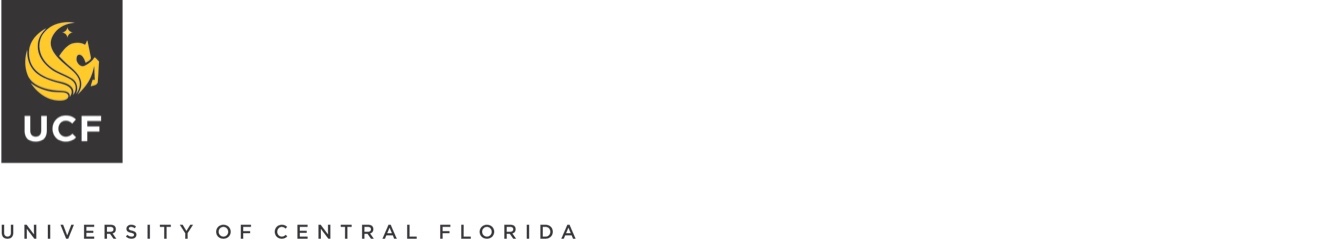 MINUTESBoard of TrusteesEducational Programs CommitteeMarch 22, 2018Fairwinds Alumni CenterCALL TO ORDERTrustee Robert Garvy, chair of the Educational Programs Committee, called the meeting to order at 10:15 a.m. Committee members Ken Bradley, Beverly Seay, and Bill Self were present. Chairman Marcos Marchena, trustees Joseph Conte, Alex Martins, and William Yeargin were also present, and trustee John Sprouls joined the meeting via teleconference call.MINUTESThe January 18, 2018, meeting minutes were approved as written.NEW BUSINESSConferral of Degrees (EPC-1)Dale Whittaker, Provost and Executive Vice President, requested approval for the spring 2018 conferral of degrees.  A motion to recommend the conferral of degrees received unanimous approval by the Board of Trustees.Proposed Academic Year Calendar (EPC-2a-2b)DeLaine Priest, Associate Vice President, Student Success presented the 2019-20 and 2020-21 proposed academic calendars for approval.  Both calendars were reviewed and approved by the UCF Academic Calendar Committee and meet the minimum requirement of classroom instruction days required by state regulations.  A motion to recommend the 2019-20 and 2020-21 proposed academic calendars received unanimous approval by the Board of Trustees.New Degree Programs (EPC-3a-3d)Elizabeth Klonoff, Vice President for Research and Dean of the College of Graduate Studies, presented three proposed new degree programs: Doctorate in Social Work, Ph.D. Degree in Strategic Communications, and Master of Science Degree in Emergency and Crisis Management  A motion to recommend these new degree program proposals received unanimous approval by the Board of Trustees.Elizabeth Dooley, Dean of the College of Undergraduate Studies and Vice Provost for Teaching and Learning, presented the proposed Bachelor of Arts and Bachelor of Science Degree Programs in Emergency Management. A motion to recommend these new degree programs received unanimous approval by the Board of Trustees.Digital Learning Course Redesign (INFO-1)Thomas Cavanagh, Vice Provost for Digital Learning, updated the board on Digital Learning Course Redesign.In November 2017, the Board of Trustees approved the investment of university resources in a strategic digital learning course redesign initiative. The intent is to leverage online, blended, adaptive, and active learning to make an impact in critical areas of strategic importance. The goal of this initiative is to impact student learning by increasing successful course completion (reduced DFW rates), particularly in General Education and STEM courses, and to improve FTIC & Transfer student persistence. 2015-16 Academic Program Review (INFO-2)Recommendation Implementation Update – Modeling and Simulation Follow-up:As follow-up to the January 18, 2018, Educational Programs Committee, Dr. Paige Borden, Associate Provost and Associate Vice President, provided the board with an update on the recommendations’ tracking sheet and requested enhancements related to completion estimate.  Dr. Elizabeth Klonoff provided an update report on the status of the 24 recommendations for the College of Graduate Studies Modeling and Simulation Master of Science and Ph.D. programs.Provost’s UpdateFaculty Spotlight (INFO-3)Provost Whittaker introduced Dr. Melanie Coathup, Professor of Medicine, College of Medicine.  Dr. Coathup leads the university’s Prosthetic Interfaces faculty research cluster.  Dr. Coathup introduced her work and gave examples of how research has led to both governmental funding and collaboration with industry and how the work has translated across to patients.  She discussed how our demographics are changing and how this is resulting in an increased need to develop new medical devices, as well as improved materials and tissue engineering therapies in order to keep up with the growing health expectations and for independent living.State College of Florida – Notice of Intent – New Baccalaureate Degree  (INFO-4)Provost Whittaker informed the trustees of a memorandum received by Florida Board of Governors from the Chancellor of the Florida College System, notifying that State College of Florida, Manatee-Sarasota submitted a Notice of Intent to develop a proposal for offering a new baccalaureate degree program.  There were no objections or alternative proposals for consideration.Chairman Garvy adjourned the meeting at 11:50 a.m. Respectfully submitted:                                                              		                           		A. Dale Whittaker					Date	Provost and Executive Vice President 
				